Smlouva kterou uzavřely ve smyslu ust. 536 Obchodního zákoníku v platném zněníl. Marie Tichá sídlo: Bratří Štefanů 895, 500 03 Hradec Králové 3 IČO: 486 34 085 DIČ: (%5456270710 bankovní spojení: GE Money Bank, aos. Hradec Královéč. účtu: 1359033-524/0600 (dále jen zhotovitel)a2. Zdravotní ústav se sídlem v Ustí nad Labem Moskevská 1531/15, 400 Ol Ústí nad LabemIČO: 71009361Dlč:: CZ71009361(dále jen objednatel)takto:Předlmět smlouvyl. Zhotovitel je oprávněn na základě živnostenského listu vydaného živnostenským odborem Magistrátu města Hradec Králové poskytovat úklidové služby.2. Předmětem této smlouvy je provádění úklidových prací zhotovitelem v prostoráchZdravotního ústavu se sídlem v Ustí nad labem, regiorlální pracoviště Hradec Králové, Jana (l:erného 361, 503 41 Hradec Králové , a tobudova Habrmanova ul. čp. 154 , Hradec Králové(ordinace, chodby,schodiště,sociální zašízení)- úldid denně - celkem 209,4 m2 z toho INP 100,1 rn22.NP 109,3 m2budova Habrmanova ul. čp. 154, Hraclec Králové (kanceláře) úklid Ix týdně (pátek) +další vyprazdňování košů Ix týdně (úterý) - celkem 39,2 rn2 z toho 2.NP 39,2 m2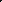 budova Habrmanova ul. čp. 154, Hradec Králové (3 NP - schodiště, choclba, WC) úklid Ix týdně - celkem 33 m2se zavazuje provádět úklic. všech prostor řádně, svědomitě a hospod.árně v dnech v době od 15,30 hod.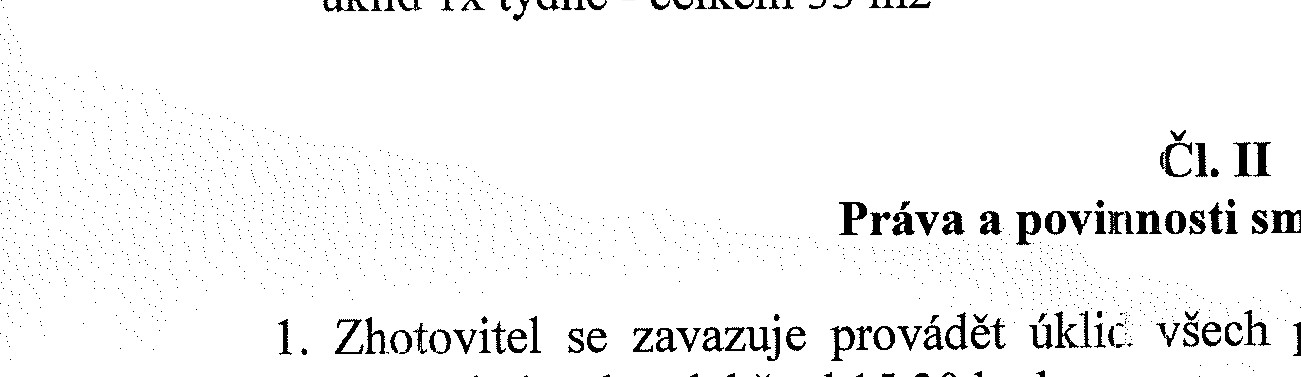 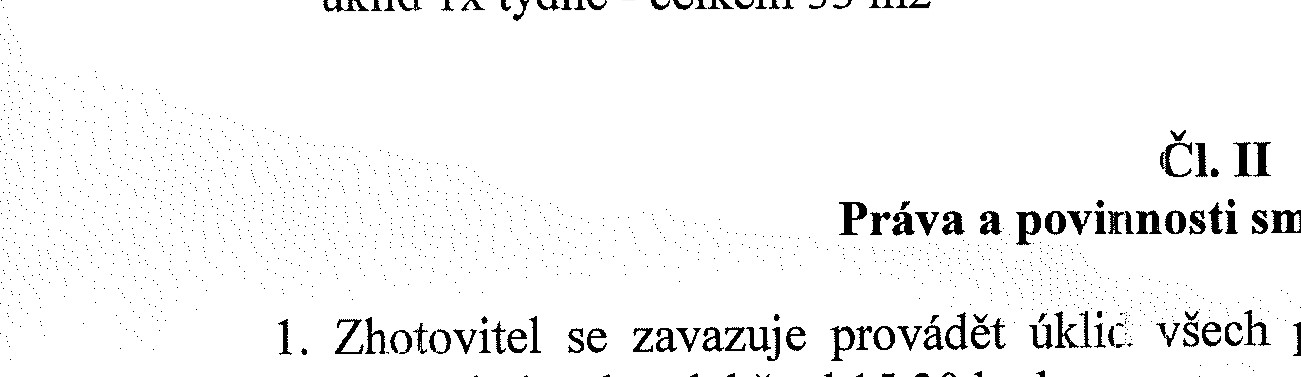 -2-2. Režim úklidu byl dohodnut v tomto rozsahu: Úklid prováděný denně: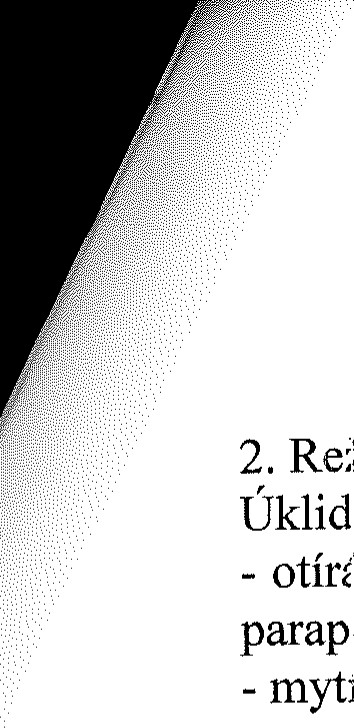 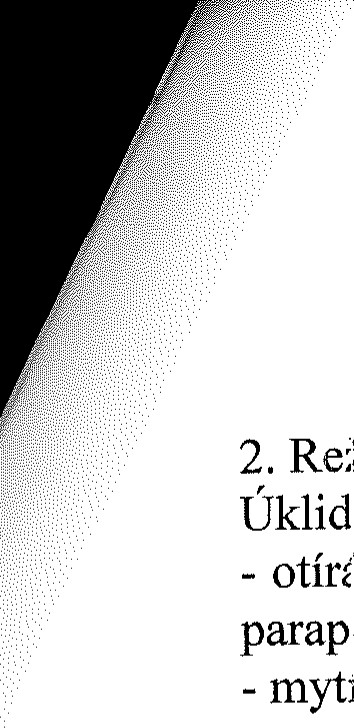 otírání nábytku a povrchu zařízení ze všech dosažitelných a volně přístupných míst, otíráníumývadel a dřezů, mytí obkladůvyprazdňování odpadkových košů a odnášení tohoto odpadu do určeného kontejneru - omývání dveří kolem klikmyti' podlah sociálního zařízení, WC mís a mušlímytí podlah, stírání chodeb a schodů a podlah výtahůčištění vstupních prosklených dveří  úklid vstupního prostoru pro veřejnost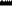 luxování kobercůÚklid prováděný týdně:mytí nábytku a dveří v ordinacích a čekárnáchčištění a leštění zrcadelotírání prachu na skříních, rámech obrazil, leštění vnějších skel prosklených vitrinčištění a leštění kabiny výtahumytí kuchyňských skříněkÚklid prováděný měsíčněmytí obložení sociálních zařízeníleštění dveřímytí a leštění nábytku v kanceláříchmytí radiátorůmyt.í prosklených příčekÚklid prováděný 1x ročněmytí krytů osvětlovacích tělesZhotovitel je oprávněn provádět úklidové práce prostřednictvím svých zaměstnanců. Objeclnatel se zavazuje umožnit zaměstnancům zhotovitele v době uvedené v odst. ] , čl. II přístup do všech prostorů za účelem provádění úklidových pracĹObjednatel se zavazuje poskytnout pro pracovníky vykonavatele nezbytné technické zázemí potřebné k výkonu sjednané práceObjeclnatel zajistí potřebnou elektrickou energii, vodil a kontejner na odpadky.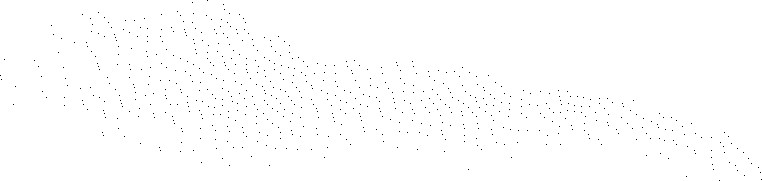 -3-čl. 111Platební ujednání1. Sn.lluvními stranami bylo dohodnuto. že za úklicl dle podmínek dohodnutých v této smlouvě zaplatí objednatel: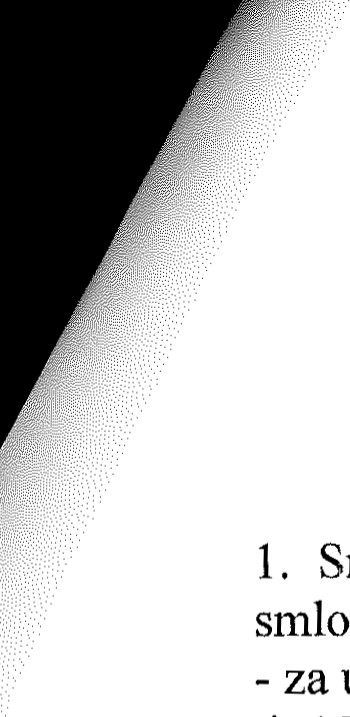 za úklidové práce dle čl. I, bod 2a) částku 0,75 Kč za 1 m2 uklízené plochy a pracovní den, tj. 15'7,- Kč zajeden pracovní den.za úklidové práce dle čl. I, bod 2b) částku 220,- Kč za měsícza úklidové práce dle čl. I, bod 2c) částku 110,- Kč za měsícza mytí oken (na objednávku) bude účtľvána částka 14,- Kč za 1m2K výše uvedené ceně bude připočtena daň z přidané hodnoty dle zákona o DPH.V této částce je zahrnuto veškeré provádění úklidových prací dle výše uvedeného pracovního režimu, náhrada za používané čisticí a další prostředky i pomůcky nutné k provedení úklidu.Úklidové práce nad rámec stanovený výše uvedeným režimem práce (např. úklid po malování) budou prováděny po dohodě ODOu smluvních stran. Cena za úklid a režim úklidu budou v takovém případě dohodnuty samostatně.Cena úklidu bude účtována zpětně za uplynulý kalendářní měsíc, a to vždy do IO. dne následujícího měsíce fakturou se splatností do 10 dnů od jejího doručení. Přílohou faktury bude doklad o vykonaných pracích a jejich. rozsahu potvrzený zástupcem Zdravotního ústavu.Strany si sjednávají majetkovou sankci při nedodržení splatnosti faktury ve výši D,05 % denně z dlužné částky.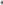 čl. IVZávě:rečná ujednáníTato smlouva se uzavírá na dobu neurčił:ou s možností výpovědi.Výpovědní lhůta je jednoměsíční a začíná plynout od prvního dne měsíce následujícího po doručení písemné výpovědi druhé smluvní straně, pokud se smluvní strany nedohodnou na ukončení smlouvy dříve.Jakékoliv změny a doplňky obsahu této smlouvy jsou možné pouze písemným dodatkem po odsouhlasení oběma smluvními stranami.Srnlouva je provedena ve dvou vyhotoveních, z nichž každá strana obdrží jedno vyhotovení.Smlouva nabývá platnosti a účinnosti dnem 1.6.2012Tato smlouva ode dne účinnosti nahrazuje a ruší předchozí smlouvu o poskytování úklidových prací uzavřenou mezi smluvníłni stranami.V Hradci Králové dne	zhotovitel	objednatelÚSTAVŮstí nad 400 OI ústí DIC 202ZDRAVOTNÍ se sídlem v Moskevské 15, IC 71009361 Labemnad Labem cz71009361